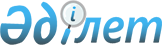 "Республикалық бюджет комиссиясының құрамы туралы" Қазақстан Республикасы Президентiнiң 2005 жылғы 6 сәуірдегі № 537 өкiмiне өзгерістер енгiзу туралы" Қазақстан Республикасының Президентi өкiмiнiң жобасы туралыҚазақстан Республикасы Үкіметінің 2011 жылғы 20 маусымдағы № 666 Қаулысы      Қазақстан Республикасының Үкiметi ҚАУЛЫ ЕТЕДІ:

      «Республикалық бюджет комиссиясының құрамы туралы» Қазақстан Республикасы Президентiнің 2005 жылғы 6 сәуірдегі № 537 өкiмiне өзгерiстер енгiзу туралы» Қазақстан Республикасының Президенті өкімінің жобасы Қазақстан Республикасы Президентінің қарауына енгізілсін.      Қазақстан Республикасының

           Премьер-Министрі                      К. Мәсімов «Республикалық бюджет комиссиясының құрамы туралы»

Қазақстан Республикасы Президентiнің 2005 жылғы 6 сәуірдегі

№ 537 өкiмiне өзгерiстер енгiзу туралы      «Республикалық бюджет комиссиясының құрамы туралы» Қазақстан Республикасы Президентiнiң 2005 жылғы 6 сәуірдегі № 537 өкiмiне (Қазақстан Республикасының ПҮАЖ-ы, 2005 ж., № 18, 206-құжат; 2006 ж., № 10, 88-құжат, № 50, 529-құжат; 2007 ж., № 2, 22-құжат, № 13, 146-құжат, № 45, 528-құжат; 2008 ж., № 1, 1-құжат; № 28, 263-құжат; 2009 ж., № 21, 186-құжат; № 27-28, 234-құжат; № 32, 295-құжат; 2010 ж., № 31, 235-құжат) мынадай өзгерiстер енгiзiлсiн:

      көрсетілген өкіммен айқындалған Республикалық бюджет комиссиясының құрамына мыналар енгізілсін:Келімбетов               - Қазақстан Республикасының Экономикалық

Қайрат Нематұлы            даму және сауда министрі,Әйімбетов                - Қазақстан Республикасы Парламентiнiң

Сейітсұлтан Сүлейменұлы    Мәжiлiсi Экономикалық реформа және өңiрлiк

                           даму комитетiнiң төрағасы (келiсiм

                           бойынша);      көрсетілген комиссияның құрамынан Ж.С. Айтжанова, В.Я. Бобров шығарылсын.      Қазақстан Республикасының

             Президенті                          Н. Назарбаев
					© 2012. Қазақстан Республикасы Әділет министрлігінің «Қазақстан Республикасының Заңнама және құқықтық ақпарат институты» ШЖҚ РМК
				